Parte I: Organización de los trabajos de la RPR1	IntroducciónLa Reunión Preparatoria Regional para los Estados Árabes (RPR-ARB) de la UIT fue organizado por la Oficina de Desarrollo de las Telecomunicaciones (BDT) de la Unión Internacional de Telecomunicaciones (UIT) en Damasco (Siria), del 17 al 19 de enero de 2010, gracias a la amable invitación del Gobierno de Uganda.El objetivo de la RPR-ARB fue identificar prioridades a escala regional para el desarrollo de las tecnologías de la información y la comunicación (TIC), teniendo en cuenta las contribuciones realizadas por los Estados Miembros y los Miembros de Sector de esta Región. La reunión formuló un conjunto de propuestas sobre cuestiones prioritarias para la Región que servirán de base para la formulación de contribuciones a la Conferencia Mundial de Desarrollo de las Telecomunicaciones de 2010 (CMDT-10), que determinará el futuro de las actividades de la BDT durante el próximo periodo cuatrienal.El presente Informe da cuenta de los trabajos y resultados de la reunión.2	ParticipaciónAsistieron a la reunión 76 participantes en representación de 18 países, siete empresas de explotación, y otras entidades que se ocupan de las telecomunicaciones, cuatro organizaciones regionales e internacionales y tres observadores. La lista de participantes se puede consultar en este enlace.3	Reunión de los Jefes de las DelegacionesSiguiendo la práctica habitual de la UIT, en la reunión de los Jefes de las Delegaciones, celebrada el 16 de enero de 2010, se recomendó que Siria, el país anfitrión, designara al Presidente de la RPR. Fue nombrado Presidente el Sr. Nazem Bahsas, Director General de Syrian Telcom Establishment. También se nombraron tres Vicepresidentes, procedentes de las Delegaciones del Sultanato de Omán, Egipto y Marruecos, respectivamente.Los Jefes de las Delegaciones aprobaron el orden del día y el horario de las reuniones propuestos.4	Ceremonia de apertura El Sr. Nazem Bahsas, Director General de la Syrian Telecom Establishment (STE), dio la bienvenida a todos los participantes en la reunión y agradeció a la UIT la organización del evento. Observó que ésta sería la última RPR antes de la CMDT e instó a los Estados Árabes a participar activamente mediante la presentación de contribuciones a esta 6ª RPR. Subrayó la importancia de las TIC como instrumento eficaz para el desarrollo y la función de la UIT en la intensificación de su despliegue. Añadió que confiaba en que los resultados de esta reunión repercutirán positivamente en esta Región y en todo el mundo.El Sr. Sami Al Basheer Al Morshid, Director de la Oficina de Desarrollo de las Telecomunicaciones (BDT) de la UIT, dio la bienvenida a todos los participantes y agradeció al país anfitrión por su excelente organización. Insistió en la importancia de la RPR para recordar a la BDT los problemas, las prioridades y las necesidades de los Estados Árabes en lo que respecta al desarrollo de las TIC. Dijo también que los debates de esta reunión constituirán un aporte para la CMDT-10, donde se definirá el futuro de la futura labor del Sector de Desarrollo de la UIT en los Estados Árabes y en el resto del planeta. Subrayó que desde la última CMDT, celebrada en 2006, se han producido muchos cambios, en particular la crisis financiera que ha afectado a todas las regiones y los países del mundo, así como al sector privado y a las personas. Han surgido nuevos operadores de telecomunicaciones, como pudo comprobarse en ITU Telecom World 2009 el pasado octubre. Los nuevos servicios, dispositivos y redes de telecomunicaciones nos ofrecen mejores opciones y nuevas oportunidades. Habida cuenta de esta evolución, es esencial que los resultados de la CMDT-10 tengan en cuenta las necesidades y prioridades de todas las regiones del mundo. Destacó además que se ha registrado un aumento de la penetración móvil e Internet en la Región y que las previsiones son buenas.El Sr. Al Basheer dijo que esperaba recibir contribuciones y que seguía contando con el apoyo de los Estados Árabes para ejecutar los proyectos e iniciativas de la BDT. Citó algunos ejemplos de las actividades realizadas satisfactoriamente en los Estados Árabes durante los últimos años y pidió a los participantes que expresaran opinión acerca de las tareas en las que debería centrarse la BDT durante los próximos cuatro años en la Región. El texto íntegro del discurso puede consultarse en este enlace.El Sr. Houlin Zhao, Vicesecretario General de la UIT, dio las gracias al Gobierno de la República Árabe Siria por acoger la reunión en su país. Observó que pese a la recesión económica, las TIC siguen desempeñando un papel importante en el desarrollo socioeconómico, como lo han reconocido los Miembros de la UIT. En sus observaciones de apertura, también mencionó los buenos resultados que han tenido distintos eventos importantes de la UIT en 2009, en particular ITU Telecom Word, la reunión del Consejo de 2009, el GSR, etc. El Sr. Zhao alentó a los países árabes a aprovechar la oportunidad que ofrece esta RPR para evaluar cómo podrían las actividades de desarrollo de la UTI atender los intereses de los miembros de la Región. El texto íntegro del discurso puede consultarse en este enlace.En sus observaciones de apertura, el Sr. Imad Sabouni, Ministro de Comunicaciones y Tecnología dijo que era un gran honor para su país acoger esta RPR de la UIT para los Estados Árabes y agradeció a la UIT y a los países de la Región el haber confiado a Siria la organización del evento. A este respecto, subrayó la necesidad de que los países árabes participen activamente en la preparación de la CMDT-10. En esta 6ª RPR se completarán las actividades realizadas en las cinco anteriores para tomar en consideración las necesidades del mundo en desarrollo en general y de la Región Árabe en particular. Reconoció la importancia del UIT-D para alcanzar los objetivos de la CMSI y el apoyo de los Estados Árabes a la UIT durante el proceso de la CMSI y su seguimiento. Asimismo, recordó que Siria es el país anfitrión de muchos eventos destinados a los Estados Árabes para mejorar el desarrollo de las TIC y los servicios de telecomunicaciones en esta Región.5	Orden del día y horario de las reuniones A raíz de la recomendación formulada por los Jefes de las Delegaciones, el Sr. Nazem Bahsas, Director General de Syrian Telecom Establishment, fue nombrado Presidente de la RPR. Se nombraron a los siguientes tres Vicepresidentes: Sr. Mohammed Al Wahaibi, Viceministro del Sultanato de Omán, Sr. Ahmed Gamal El-Mekkawy de Egipto y Sr. Abdelghani Loutfi de Marruecos.Los nombramientos obtuvieron el respaldo unánime de los participantes.El Presidente agradeció su nombramiento y expresó su confianza en que la reunión sería productiva. Añadió que esperaba colaborar estrechamente con los Vicepresidentes nombrados y mantener los debates durante el próximo día y medio.Se aprobó el proyecto de orden del día (Documento 01) y el horario de las reuniones ()). 6	Desarrollo de las TIC en la Región: retos y oportunidadesLa BDT presentó el Documento 8, Sociedad de la Información: Perfiles estadísticos 2009 – Estados Árabes, en el que se ofrece el panorama actual de las tendencias de las telecomunicaciones/TIC, se destaca la situación de las TIC y la banda ancha en los Estados Árabes, incluido el rápido crecimiento de los servicios móviles y la penetración de Internet, y se realiza una evaluación comparativa del desarrollo de las telecomunicaciones/TIC dentro y fuera de la Región. Se presentó el nuevo Índice de Desarrollo de las TIC (IDT). Los participantes tomaron nota del Documento 8 y felicitaron a la UIT por su excelente trabajo en la preparación del Informe. Se recomendó que los indicadores utilizados en el Informe se actualizaran con mayor frecuencia y se ampliaran para obtener un mayor grado de detalle. La BDT explicó que la metodología aplicada al elaborar este Informe fue adoptada en la reunión sobre indicadores de las telecomunicaciones/TIC mundiales, celebrada en El Cairo en 2009, en la que se invitó a los países a participar en las actividades de la BDT sobre este particular. El representante de Palestina pidió a la BDT que considerara la posibilidad de incluir los datos sobre su país en los futuros Informes estadísticos sobre la Región Árabe. También solicitó a la BDT que prosiguiera e intensificara el Plan Operacional y el programa de asistencia técnica a largo plazo con arreglo a las resoluciones y necesidades pertinentes, con el fin de prestar asistencia en todos los campos de las telecomunicaciones y las TIC. En particular, pidió que la BDT, el marco de sus actividades, prestara asistencia y ayuda a Palestina para ejecutar proyectos destinados a crear redes de acceso internacional, con inclusión de estaciones terrenales y de satélite y cables submarinos, reconstruir la infraestructura y crear capacidades humanas, así como otros tipos de asistencia, tales como la cibersalud, la ciberenseñanza, el gobierno electrónico y la planificación, supervisión y gestión del espectro de frecuencias.Se tomó nota de la solicitud de asistencia formulada por Palestina, que fue refrendada por unanimidad, y se recomendó que se renovara la Resolución actualizada.Se acordó transmitir a la CMDT la Resolución modificada sobre la prestación de asistencia a Iraq, Líbano y Somalia.7	Aplicación del Plan de Acción de DohaLa BDT presentó los siguientes documentos:Documento 03: Este documento, Informe sobre la aplicación del Plan de Acción de Doha - Programas, Comisiones de Estudio, actividades e iniciativas en la Región de Estados Árabes, informa sobre la situación de la aplicación del Plan de Acción de Doha en esta Región. Incluye un resumen de las diversas actividades realizadas por la BDT en aplicación de los programas, Comisiones de Estudio, actividades e iniciativas especiales de la CMDT-06 en los últimos dos años y medio, haciendo particular hincapié en la Región de Estados Árabes.La reunión dio las gracias a la BDT por el Informe que resume los principales logros de la BDT en aplicación de las actividades del Plan de Acción de Doha.Documento 04: Este documento, Informe sobre la aplicación del Plan de Acción de Doha (aplicación de los resultados de la CMSI), contempla un resumen de las actividades emprendidas por la BDT en el contexto del Plan de Acción de la CMSI y sus correspondientes Líneas de Acción. A este respecto, la CMSI de 2005 destacó la función de la UIT de moderador/facilitador de varias Líneas de Acción, a saber, la C2 (Infraestructura de la información y la comunicación), la C5 (Creación de confianza y seguridad en la utilización de las TIC) y, a partir de 2008, de la C6 (entorno habilitador) de la Agenda de Túnez, y que la Unión era un posible asociado en lo que respecta a otras Líneas de Acción. En este contexto, la CMDT-06 adoptó la Resolución 30 (Rev. Doha, 2006), sobre la función del Sector de Desarrollo de las Telecomunicaciones de la UIT en la aplicación de los resultados de la Cumbre Mundial sobre la Sociedad de la Información, en la que se reconoce que el UIT-D es un importante asociado en la aplicación de los resultados de la CMSI, habida cuenta de sus competencias y experiencia. El documento también proporciona un plan de actividades de seguimiento de la CMSI por parte de la UIT e invita a los participantes a presentar contribuciones. Se alentó a las administraciones a que formularan comentarios sobre el proyecto plan relativo a la Línea de Acción C2 y las actividades realizadas.Se tomó nota del documentoDocumento 02: Este documento, Informe sobre la aplicación del Plan de Acción de Doha (Resolución 17 – Iniciativas regionales para la Región Árabe), se describe la aplicación de las iniciativas regionales con arreglo a la Resolución 17 (Rev. Doha, 2006) en los Estados Árabes. La BDT facilitó información detallada sobre los proyectos en marcha. Se alentó a los participantes a refrendar las iniciativas regionales propuestas que se adoptaron en anteriores RPR para el siguiente periodo cuatrienal y a examinar las posibles iniciativas regionales para los Estados Árabes.Se agradeció a la BDT la documentación aportada y se subrayó que las iniciativas regionales son esenciales para la Región. Durante las deliberaciones se manifestaron inquietudes acerca del nivel de aplicación de dichas iniciativas en la Región Árabe, que podría mejorarse en el futuro.La reunión llegó a la conclusión de que además de los fondos de capital, la Región apoyará la ejecución de estos proyectos de iniciativas regionales con un mayor grado de compromiso financiero y político. El representante del Reino de Arabia Saudita expresó su voluntad de apoyar dichas iniciativas en la Región Árabe.Por otra parte, se pidió a la BDT que ayudara a los miembros a realizar estudios de viabilidad económica para facilitar la ejecución de los proyectos relativos a estas iniciativas regionales.Documento 05: Este documento, Resumen del Plan de Acción del UIT-T para las Resoluciones de la AMNT-08 (Johannesburgo, 2008), se hace referencia a 17 Resoluciones relacionadas con actividades del UIT-D. Se pidió a los participantes que examinaran el contenido de estas Resoluciones y prepararon sus propuestas para la CMDT-10. Se tomó nota del documento y tras examinar los temas tratados en estas 17 Resoluciones, se insistió en la necesidad de evitar la duplicación de actividades en los Sectores.Documento 07: Este documento, Informe sobre la aplicación de las Resoluciones de la CMDT-06 (desde el 1 de enero de 2007 al 31 de diciembre de 2009), facilita más información sobre la aplicación de las Resoluciones de la CMDT-06 a través de los Programas, Comisiones de Estudio, actividades e iniciativas especiales que se llevaron a cabo en aplicación de cada Resolución. Se tomó nota del documento.8	Temas para la futura labor de la BDTDocumento 06: El documento Una nueva perspectiva sobre las actividades del UIT-D, presentado por la BDT a petición del GADT, tenía por finalidad promover el debate, especialmente con respecto a la programación de las actividades de la BDT y su posible fusión al preparar la Conferencia Mundial de Desarrollo de las Telecomunicaciones de 2010 (CMDT-10). En el documento se propone fusionar y agrupar las actividades para que los recursos puedan atribuirse con mayor eficacia. El Director de la BDT destacó que las propuestas que figuran en el documento se formularon a título de ejemplo e invitó a los Miembros a presentar contribuciones cuando lo estimaran conveniente.Se dio las gracias a la BDT por la información presentada en este documento, que se consideró una de las contribuciones más importantes de esta RPR. Tras deliberar al respecto, se refrendó en principio el método propuesto en el Documento 06. A petición de la reunión, el Director de la BDT dio más detalles sobre este documento acerca de los resultados de las anteriores RPR.  Documentos 10, 11, 12 y 13: que fueron presentados por el representante de AICTO, en los que se proponen iniciativas regionales sobre:El futuro Foro Árabe sobre Internet. El fomento de la ciberaccesibilidad en la Región Árabe.La transición de IPV4 a IPV6.Las estructuras de los certificados electrónicos.El representante de AICTO también presentó el Documento 21 en el que se propone un proyecto para promover la introducción de la TV digital y la TV móvil en la Región Árabe.El representante de AICTO informó a los asistentes que los miembros de AICTO habían refrendado las cinco propuestas. Líbano retiró su apoyo a las mencionadas propuestas. Se tomó nota de las propuestas.Documento 09: El representante de Siria presentó el documento Contribución de Síria a la RPR-ARB, en el que se propone la revisión de 20 Resoluciones de la CMDT (Doha, 2006) y de 3 Recomendaciones, así como la inclusión de 6 nuevas Resoluciones que se someterán a la consideración de la próxima reunión del Grupo Árabe. Al no disponer de los textos revisados, se tomó nota del documento.También se tomó nota de la propuesta de refundir los 6 programas existentes en 4, según se propone en el Documento 06, y de incluir a los países insulares en la lista de países con necesidades especiales. Documento 15: Este documento, presentado por Egipto, contiene una lista de propuestas de iniciativas regionales relativas a la Memoria del Mundo Árabe, la transición de la radiodifusión analógica a la digital, Internet de banda ancha, la modificación de la Resolución 8 de Doha y la creación de programas de apoyo a los EIII (equipos de intervención en caso de incidente informático).Se solicitó que se anexara a dicho documento más información acerca de la propuesta de modificar la Resolución 8 de Doha y que se explicaran las razones. Egipto presentó la información solicitada, que figura como Addéndum al Documento 15.Documentos 16, 17, 18 y 19: En estos documentos, presentados por STE, se proponen los siguientes proyectos de Resolución: Acceso a las TIC por las personas con discapacidades. La transición de IPV4 a IPV6.Las TIC y el cambio climático en los países en desarrollo.La creación de EIII nacionales y su cooperación.Se tomó nota de estos proyectos de resolución propuestos para la próxima CMDT, que tendrá lugar en Hyderabad. Documento 20: En el documento, presentado por CITC del Reino de Arabia Saudita, se propone la utilización de software libre y de código fuente abierto en las PYME de la Región Árabe, con el fin de facilitar la aplicación de los resultados de la CMSI. Asimismo solicitó que se mejoraran las asociaciones entre los sectores público y privado para llevar a cabo este proyecto. Se alentó la creación de estos centros y se apoyó la consideración de este proyecto como una posible iniciativa regional para los Estados Árabes. Documento 14: El representante de Marruecos presentó el documento Propuesta relativa a un sistema nacional de gestión de la ciberseguridad: marco, modelo consolidado, funciones y responsabilidades, indicadores y guía de aplicación. Se subrayó la urgente necesidad de combatir la ciberdelincuencia en los planos nacional y regional. Se convino en que el contenido de este documento se tomaría en consideración en los respectivos proyectos y programas del UIT-D.Habida cuenta de los documentos presentados en la RPR y de los proyectos que se discuten en la Región, se acordaron las esferas prioritarias para las iniciativas regionales en los Estados Árabes, que se indican en la Parte II.9	Observaciones generalesLos participantes declararon que están actualizando las Resoluciones relativas a la prestación de asistencia especial a Palestina, Líbano, Somalia e Iraq, que se transmitirán directamente a la CMDT.A petición de Mauritania, el Presidente invita al representante de este país a hacer una ponencia sobre la modernización de su sector de telecomunicaciones.PARTE II: Propuesta de futuros trabajos
de la Región de los Estados ÁrabesTras la presentación de los documentos y las intervenciones, la RPR-ARB definió las siguientes esferas prioritarias de los programas, las iniciativas regionales, así como las Cuestiones para examen de las Comisiones de Estudio con miras a la futura labor del Sector del UIT-D. Esferas prioritarias de los programas Los participantes en la RPR-ARB refrendaron el orden de prioridad de los temas propuesto en el Documento RPM-ARB10/06 y acordaron que estos temas, de carácter mundial, podrían ponerse en práctica a través de programas mediante las cuatro modalidades siguientes: la creación de herramientas, la preparación de material didáctico, la divulgación de información en talleres y seminarios, y la asistencia directa.Los temas propuestos se podrían unificar en programas tomando conforme a sus vínculos o semejanzas, de la siguiente manera:Atender las necesidades específicas de los PMA, los PEID, los países sin litoral y los países con necesidades especialesObjetivo: Prestar asistencia especial a los PMA, los PEID, los países sin litoral y los países con necesidades especiales (países que salen de una guerra, azotados por una catástrofe natural, etc.) para atender sus necesidades prioritarios en materia de TIC. Para lograr estos objetivos se recurrirá a los siguientes mecanismos:Programa especial para los PMA, los PEID, los países sin litoral y los países con necesidades especiales.Iniciativas mundiales para los PMA, los PEID, los países sin costa y los países con necesidades especiales.Iniciativas regionales de los Estados ÁrabesLa finalidad de las iniciativas regionales de los Estados Árabes es abordar las esferas prioritarias de las telecomunicaciones/TIC a través de asociaciones y de la movilización de recursos para realizar proyectos a pequeña, mediana y gran escala. En el marco de cada iniciativa regional, los proyectos se elaborarán y ejecutarán para que respondan a las necesidades de la Región.1.	Conectividad en banda anchaObjetivo: Ayudar a los Estados Miembros de la UIT a desarrollar el acceso en banda ancha en zonas urbanas y rurales.Resultados esperadosPlanes nacionales básicos en materia de TIC para atender las necesidades de los países en desarrollo. Mejora de la infraestructura de banda ancha (incluida la transición a las NGN) y acceso a servicios de TIC asequibles en zonas urbanas y rurales. Creación de aplicaciones TIC que permitan el plurilingüismo y atiendan las necesidades localesMejora de las capacidades humanas en materia de redes comunicaciones de banda ancha.2	Radiodifusión digitalObjetivos: Ayudar a los Estados Miembros de la UIT a pasar de manera armoniosa y oportuna de la radiodifusión analógica a la digital para aprovechar las ventajas del dividendo digital.Resultados esperados:Directrices adaptadas a la Región Árabe sobre la transición de la radiodifusión analógica a la digital. Marcos reglamentarios y en materia de política para la radiodifusión digital terrenal, incluida la televisión móvil. Planes nacionales básicos de radiodifusión digital para la transición de la radiodifusión analógica a la digital, incluida TV móvil. Asistencia en el ámbito de los servicios multimedios interactivos a los organismos de radiodifusión de la Región de África.Aumento de capacidades humanas en tecnologías de radiodifusión digital.3	Software de código fuente abiertoObjetivo: Crear software libre y de código fuente abierto para garantizar su disponibilidad para las PYME en la Región Árabe, lo que facilitará alcanzar los resultados de la CMSI.Resultados esperados:Crear centros que fomenten la creación de software de código fuente abierto en la Región Árabe.Determinar las prácticas óptimas en relación con el software de código fuente abierto y su aplicación.Elaborar directrices y mecanismos para la cooperación y coordinación entre los centros que fomenten el software de código fuente abierto.4	Contenido digital árabeObjetivo: Contribuir a aumentar la disponibilidad de contenido digital árabe.Resultados esperados:Mejorar la introducción de nombres de dominio en el idioma árabe.Crear sitios que ofrezcan contenido que fomente el desarrollo socioeconómico en la Región Árabe.Mejorar la accesibilidad del patrimonio cultural árabeDefinir mecanismos adecuados para la digitalización de archivos.5	CiberseguridadObjetivo: Mejorar la coordinación en la creación de confianza en la utilización de las tecnologías de la información y la comunicación en la Región Árabe.Resultados esperados:Fomentar la adopción de marcos nacionales y estrategias nacionales y regionales en material de ciberdelincuencia en la Región Árabe.Promover la creación de los EIII (equipos de intervención en caso de incidente informático) en la Región Árabe.Garantizar la coordinación entre los EIII nacionales.Velar por la protección de niños y jóvenes en Internet.Proyectos de Resolución que los Miembros transmitirán directamente a la CMDTProyecto de nueva Resolución sobre "acceso a las TIC por personas con discapacidades".Proyecto de nueva Resolución sobre "Transición de IPV4 a IPV6".Proyecto de nueva Resolución sobre "Las TIC y el cambio climático en los países en desarrollo".Proyecto de nueva Resolución sobre "Creación de EIII nacionales y su cooperación".______________Sector de Desarrollo de las TelecomunicacionesSector de Desarrollo de las Telecomunicaciones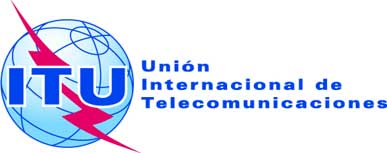 Reunión Preparatoria Regional de la CMDT-10para la Región de los Estados ÁrabesReunión Preparatoria Regional de la CMDT-10para la Región de los Estados ÁrabesDamasco, Siria, 17 — 19 de enero de 2010Damasco, Siria, 17 — 19 de enero de 2010			Documento RPM-ARB10/22-S			Documento RPM-ARB10/22-S19 de enero de 2010 Original: inglés Informe del PresidenteInforme del PresidenteInforme del PresidenteInforme del PresidentePrograma 1
Infraestructura de la información y la comunicación Desarrollo de redes fijas, móviles y de banda ancha, incluidas las redes de radiodifusión y la gestión del espectro, las comunicaciones rurales y las telecomunicaciones de emergencia y de socorro en caso de catástrofe.Programa 2
Ciberseguridad y aplicaciones TIC Aplicaciones específicas para la utilización de las TIC, en particular de gobierno electrónico, cibersalud, ciberecología y cambio climático, etc., y fomento de la seguridad y la confianza en la utilización de las TIC, con inclusión de la protección de los niños y adolescentes.Programa 3
Entorno habilitador Asuntos en materia de política y reglamentación de las TIC, en particular los aspectos económicos de las TIC (análisis de mercado, modelo de costes y tarifas) y estadísticas (indicadores, medición de la sociedad de la información)Programa 4
Creación de capacidades y otras iniciativasFacilitar el acceso a la información y al conocimiento para todos, en particular las mujeres, los niños y los jóvenes, los pueblos indígenas y las comunidades que viven en zonas mal abastecidas, así como otros grupos desfavorecidos, tales como las personas con discapacidades, mediante actividades de integración electrónica y ciberaccesibilidad.